В старшей группе № 4 совместно с инструктором по физической культуре, было проведено мероприятие, посвященное Всемирному дню памяти жертв ДТП.
Целью которого было напомнить правила для пешеходов. Воспитывать ответственность за свою жизнь и жизнь других участников дорожного движения.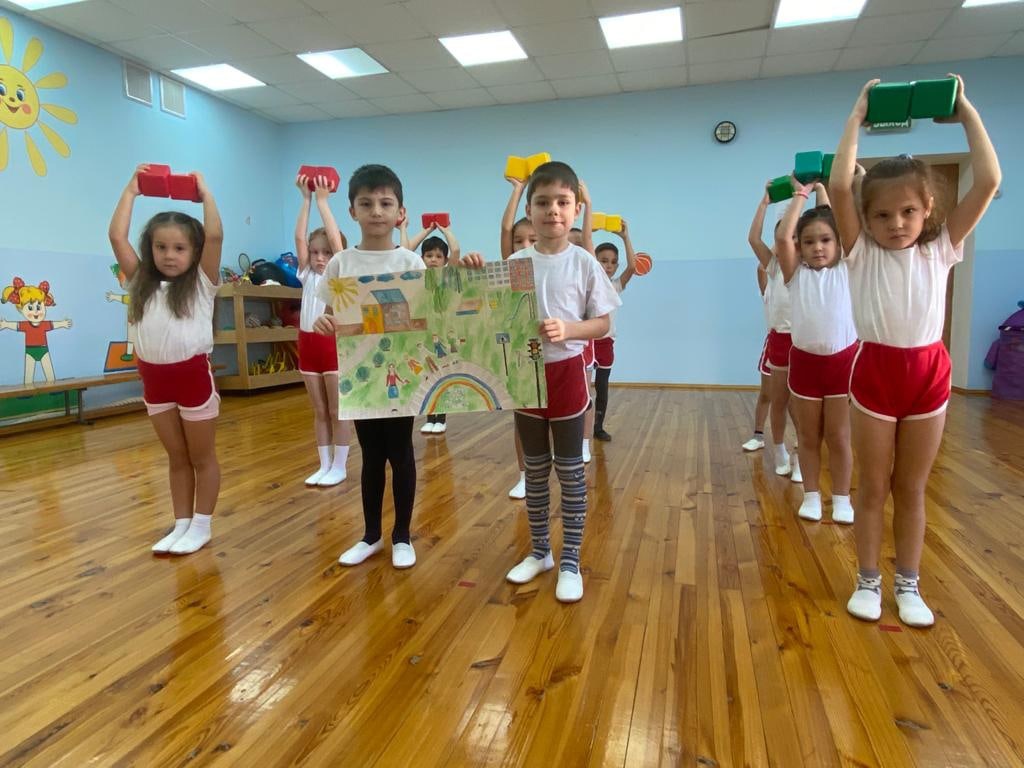 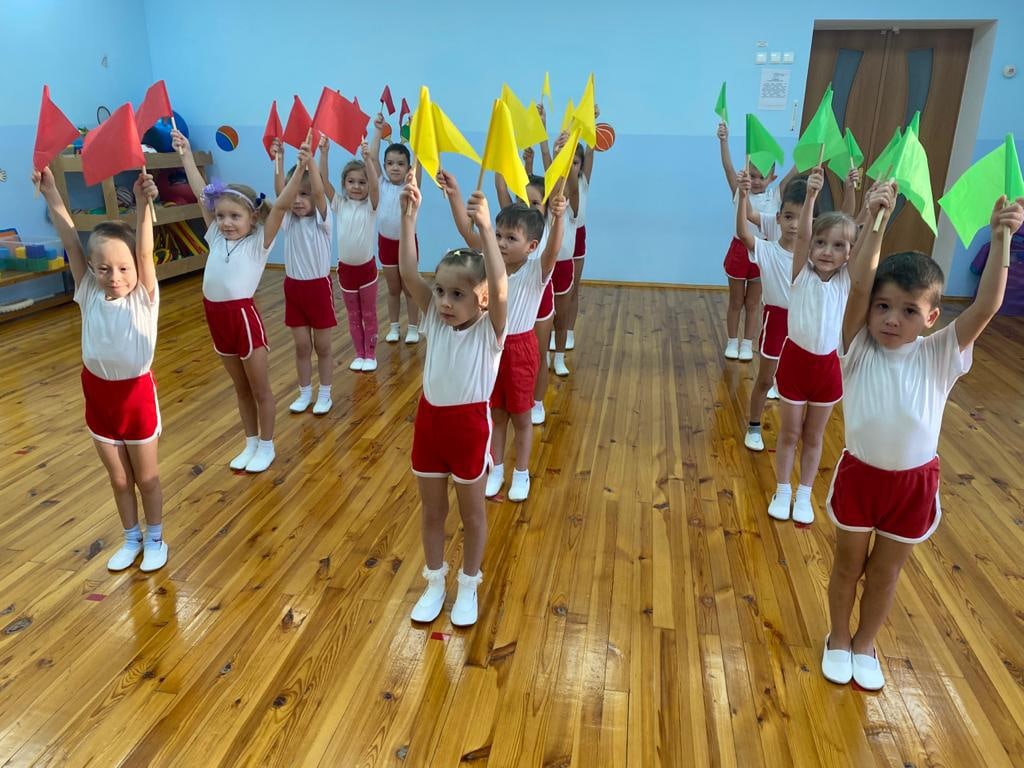 